BIDDER RESPONSE DOCUMENT 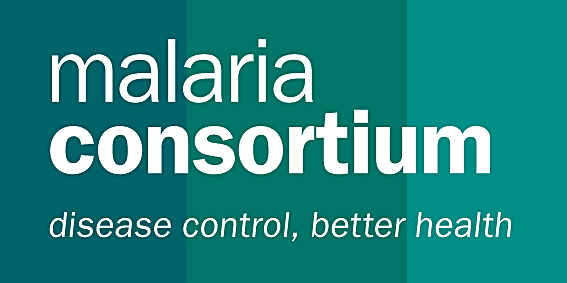 Please provide information against each requirement. Additional rows can be inserted for all questions as necessary. Section 1 - Bidder’s ExperiencePlease outline the company’s experience in delivering the required supplies services or works. This should include demonstrated experience with the delivery in the past, any value added services.Section 2 - Bidder’s Company InformationGeneral informationPlease provide the following details for at least 3 client references which Malaria Consortium can contact (preferably INGOs / Humanitarian Organisations with similar requirements).The client organisations response to this question will also act as your Referees. If any of the information supplied is deemed false following reference checks, your response to this RFP will be disqualified.Please provide details of all relevant insurances held by the company, if applicable.Please provide a copy of all insurances with your bid.Do you operate the following policies within your company?  If yes to any of the above, please provide a copy with your bid.Outline how you comply with environmental statutory and regulatory requirements, if applicable.Will you be subcontracting any activities in order to supply Malaria Consortium?		Yes      NoIf yes, give details of relevant subcontractors and what operations they would carry out:PRICING PROPOSAL (TO BE FILLED COMPULSORILY IN TABLE BELOW)Give a summary of your rates for the items to be supplied to Malaria Consortium Location in Jigawa StatePlease note that award will be made on Line-by-Line Basis, with the below table showing the Items specification and the total quantities to be printed. Do not bulk delivery costs. Please fill all columns.DELIVERY TIMELINESPlease insert delivery timelines for each line item (inclusive of production and transportation/delivery time) to Dutse, Jigawa StateMalaria Consortium requires that the exact quantity of tools is pre-packed by location before delivery. Do you have a means of ensuring that the actual quantities are supplied? If so, please provide details.Section 3 - Declaration by the Bidder: We, the Bidder, hereby confirm compliance with:Malaria Consortium Terms and Conditions of PurchaseMalaria Consortium’s Anti-Fraud and Anti-Corruption policyMalaria Consortium’s Anti-Bribery PolicyMalaria Consortium’s Safeguarding PolicyNote: The terms and conditions and policies can be found at the end of the RFP document.Company name:Company name:Company name:Company name:Company name:Company name:Company name:Number of years in Operation in the Country: Number of years in Operation in the Country: Number of years in Operation in the Country: Number of years in Operation in the Country: Number of years in Operation in the Country: Number of years in Operation in the Country: Number of years in Operation in the Country: Registered name of company (if different):Registered name of company (if different):Registered name of company (if different):Registered name of company (if different):Registered name of company (if different):Registered name of company (if different):Registered name of company (if different):Any other trading names of company:Any other trading names of company:Any other trading names of company:Any other trading names of company:Any other trading names of company:Any other trading names of company:Any other trading names of company:Primary Contact Name:Primary Contact Name:Primary Contact Name:Job title : Job title : Job title : Job title : Phone:Phone:Phone:Fax:Fax:Fax:Fax:Email:Email:Email:Website: Website: Website: Website: Principal Address:Principal Address:Registered Address:Registered Address:Registered Address:Payment Address:Payment Address:Company Registration number(Attach CAC certificate)Date of registration:Date of registration:VAT/Tax registration number:Annual Turnover:Annual Turnover:Names of Company Directors:Names of Company Directors:Names of Company Directors:Names of Company Directors:Names of Company Directors:Names of Company Directors:Names of Company Directors:Name of any Parent company: Name of any Parent company: Name of any Parent company: Name of any Parent company: Name of any Parent company: Name of any Parent company: Name of any Parent company: Location of Registered Office of the Parent Company:Location of Registered Office of the Parent Company:Location of Registered Office of the Parent Company:Location of Registered Office of the Parent Company:Location of Registered Office of the Parent Company:Location of Registered Office of the Parent Company:Location of Registered Office of the Parent Company:Legal relationship with Parent Company:Legal relationship with Parent Company:Legal relationship with Parent Company:Legal relationship with Parent Company:Legal relationship with Parent Company:Legal relationship with Parent Company:Legal relationship with Parent Company:Name of client 1Length of ContractMonetary value of contract:Contact NamePhone NumberEmail addressOutline of goods / services supplied: Outline of goods / services supplied: Outline of goods / services supplied: Outline of goods / services supplied: Outline of goods / services supplied: Outline of goods / services supplied: Name of client 2Length of ContractMonetary value of contract:Contact NamePhone NumberEmail addressOutline of goods / services supplied: Outline of goods / services supplied: Outline of goods / services supplied: Outline of goods / services supplied: Outline of goods / services supplied: Outline of goods / services supplied: Name of client 3Length of ContractMonetary value of contract:Contact NamePhone NumberEmail addressOutline of goods / services supplied: Outline of goods / services supplied: Outline of goods / services supplied: Outline of goods / services supplied: Outline of goods / services supplied: Outline of goods / services supplied: Insurance TypeBrief description of what the insurance coversMaximum claim valueAny relevant restrictions on the insurancePoliciesYes / NoOutline how these policies are embedded and adhered to within your organisationFraud and BriberyEquality & Diversity PolicyEnvironmental PolicyQuality Management PolicyHealth & Safety PolicySubcontractorLocationOperation S/NItemsSpecificationTotal Qty to be deliveredUnit Cost ProductionNGN Delivery Cost to Dutse, JigawaNGNTotal Cost NGN1Supervisors Manual for Cascade Training168 pages, full colour cover, perfect binding with glossy lamination cover 250gm. Bond Paper 80gm, Full colour Process back and Front Printing A4 size3902Training Manual for cascade Training432 Pages, Full colour process, Bond Paper 80gm, Both Side Printing, cover 250gm, Full colour Process, Matt Lamination, A4 Size, Perfect Binding1073Flipbook Vol 1A3, Flip chart with strong base, Matt Card, 300gm, Colour printing, Strong wire binding, 75Pages, Matt Lamination (Full Matt Lamination ) Neatly trimmed to size2864Flipbook Volume 2A3, Flip chart with strong base, Matt Card, 300gm, Colour printing, Strong wire binding, 54 Pages, Matt Lamination (Full Matt Lamination ) Neatly trimmed to size2865Flipbook Volume 3A3, Flip chart with strong base, Matt Card, 300gm, Colour printing, Strong wire binding, 58 Pages, Matt Lamination (Full Matt Lamination ) Neatly trimmed to size2866Job Aid Hausa (Mataimakin aiki)Bond paper 100gms, 210 pages, full colour, A4 size, Art Card cover, Paper perfect binding7807Mothers Card250g Glossy A5 card, Print on front and back, Full colour printing 18,2828Sick Child formA4 sized form, Full colour, One sheet Laminated bond paper, 250gm front and back printing68391000 days Checklist for implementationA3 sized Booklet, Full colour, 250mg gloss cover and back page, 11 pages, 80gm Bond paper, Perfect paper binding.136510Activity Summary Form-Household Summary Form, Monthly Summary FormA4 size booklets, Full colour, Gloss cover and back page, 73 pages , 80gm bond paper, (duplicate carbonized 73 x 2), Perfect paper binding15711Commodity Requisition and Issuance FormsA5 size booklets, Full colour, 40 pages, 80mg bond paper (triplicate carbonized 40 x 3) with 250gm glossy cover and back page. Perfect paper binding.136512Community Dispensing formA4 size booklets, Full colour, 40 pages, 80mg bond paper (triplicate carbonized 40 x 3) with 250gm glossy cover and back page. Perfect paper binding.136513Supervisory ToolA4 size, Black and white printing, 11 sheets, 80mg bond paper stapled1638014Mentoring ToolA4 size, Black and white printing, 5 sheets, 80mg bond paper stapled136515Encounter Register (Maternal and Child Health)A3 size, booklets, Black and white printing, 20 sheets, 80mg bond paper, with 300gm glossy cover and back page. Perfect paper binding.4,09516Referral form BookletA4 size booklets, Full colour, 60 pages, 80mg bond paper (triplicate carbonized 60 x 3) with 250gm glossy cover and back page. Perfect paper binding.273017Home-Based CardA3 Manila Card, 1 Sheet front and back, 250mg204,75018Household RegisterA3 sized booklet, Black and white printing, 70 sheets, 80mg bond paper, with 300gm glossy cover and back page. Perfect paper binding.4095GRAND TOTALGRAND TOTALGRAND TOTALS/NItemsSpecificationTotal Qty to be deliveredDelivery Timeline (In days) 1Supervisors Manual for Cascade Training168 pages, full colour cover, perfect binding with glossy lamination cover 250gm. Bond Paper 80gm, Full colour Process back and Front Printing A4 size3902Training Manual for cascade Training432 Pages, Full colour process, Bond Paper 80gm, Both Side Printing cover, 250gm, Full colour Process, Matt Lamination, A4 Size, Perfect Binding1073Flipbook Vol 1A3, Flip chart with strong base, Matt Card, 300gm, Colour printing, Strong wire binding, 75Pages, Matt Lamination (Full Matt Lamination ) Neatly trimmed to size2864Flipbook Volume 2A3, Flip chart with strong base, Matt Card, 300gm, Colour printing, Strong wire binding, 54 Pages, Matt Lamination (Full Matt Lamination ) Neatly trimmed to size2865Flipbook Volume 3A3, Flip chart with strong base, Matt Card, 300gm, Colour printing, Strong wire binding, 58 Pages, Matt Lamination (Full Matt Lamination ) Neatly trimmed to size2866Job Aid Hausa (Mataimakin aiki)Bond paper 100gms, 210 pages, full colour, A4 size, Art Card cover, Paper perfect binding7807Mothers Card250g Glossy A5 card, Print on front and back, Full colour printing 18,2828Sick Child formA4 sized form, Full colour, One sheet Laminated bond paper, 250gm front and back printing68391000 days Checklist for implementationA3 sized Booklet, Full colour, 250mg gloss cover and back page, 11 pages, 80gm Bond paper, Perfect paper binding.136510Activity Summary Form-Household Summary Form, Monthly Summary FormA4 size booklets, Full colour, Gloss cover and back page, 73 pages , 80gm bond paper, (duplicate carbonized 73 x 2), Perfect paper binding15711Commodity Requisition and Issuance FormsA5 size booklets, Full colour, 40 pages, 80mg bond paper (triplicate carbonized 40 x 3) with 250gm glossy cover and back page. Perfect paper binding.136512Community Dispensing formA4 size booklets, Full colour, 40 pages, 80mg bond paper (triplicate carbonized 40 x 3) with 250gm glossy cover and back page. Perfect paper binding.136513Supervisory ToolA4 size, Black and white printing, 11 sheets, 80mg bond paper stapled1638014Mentoring ToolA4 size, Black and white printing, 5 sheets, 80mg bond paper stapled136515Encounter Register (Maternal and Child Health)A3 size, booklets, Black and white printing, 20 sheets, 80mg bond paper, with 300gm glossy cover and back page. Perfect paper binding.4,09516Referral form BookletA4 size booklets, Full colour, 60 pages, 80mg bond paper (triplicate carbonized 60 x 3) with 250gm glossy cover and back page. Perfect paper binding.273017Home-Based CardA3 Manila Card, 1 Sheet front and back, 250mg204,75018Household RegisterA3 sized booklet, Black and white printing, 70 sheets, 80mg bond paper, with 300gm glossy cover and back page. Perfect paper binding.4095We also confirm that Malaria Consortium may in its consideration of our offer, and subsequently, rely on the information provided in this document.
I (Name) ________________________________ (Title) _____________________________am authorized to represent the above-detailed company and to enter into business commitments on its behalf.Company ……………………………………………………………………...
Date                                                                            ……………………………………………………………………..  Signature                                                                   ……………………………………………………………………….                                                                             